                                                     Уважаемая(ый),________________выражаем Вам глубокое почтение иприглашаем Вас принять участие                                                                      в образовательном мероприятии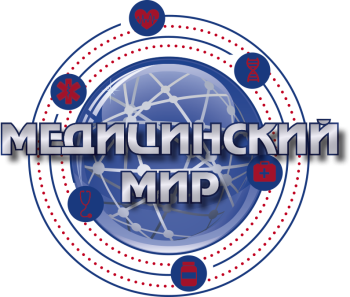 Программа.«Актуальные вопросы в гинекологии»